Entwicklungsbericht (Wiedervorlage)Ort, Datum:___________________________________Unterschrift Erziehungsberechtigte:___________________________________________________________________Unterschrift Lehrkraft:__________________________________________________________________Unterschrift Schulleitung:__________________________________________________________________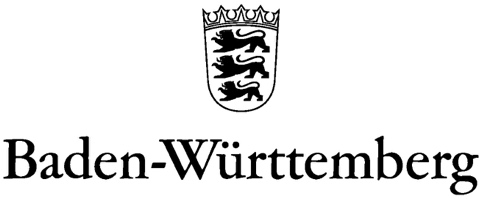 STAATLICHES SCHULAMT FREIBURGSTAATLICHES SCHULAMT FREIBURGSTAATLICHES SCHULAMT FREIBURG1. Angaben zur Person des Kindes oder der/des Jugendlichen1. Angaben zur Person des Kindes oder der/des Jugendlichen1. Angaben zur Person des Kindes oder der/des Jugendlichen1. Angaben zur Person des Kindes oder der/des Jugendlichen1. Angaben zur Person des Kindes oder der/des Jugendlichen1. Angaben zur Person des Kindes oder der/des Jugendlichen1. Angaben zur Person des Kindes oder der/des JugendlichenName, Vorname(n)Name, Vorname(n)Name, Vorname(n)  Mädchen  Junge  Mädchen  Jungegeb. amgeb. amSchuleSchuleSchuleKlassenlehrer*in (mit E-Mail und Tel.)Klassenlehrer*in (mit E-Mail und Tel.)Klassenlehrer*in (mit E-Mail und Tel.)Lehrkraft der Sonderpädagogik (mit E-Mail und Tel.)Lehrkraft der Sonderpädagogik (mit E-Mail und Tel.)Lehrkraft der Sonderpädagogik (mit E-Mail und Tel.)Erziehungsberechtigt sind/ist:  beide Elternteile	  Mutter		  Vater		       Erziehungsberechtigt sind/ist:  beide Elternteile	  Mutter		  Vater		       Erziehungsberechtigt sind/ist:  beide Elternteile	  Mutter		  Vater		       Erziehungsberechtigt sind/ist:  beide Elternteile	  Mutter		  Vater		       Erziehungsberechtigt sind/ist:  beide Elternteile	  Mutter		  Vater		       Erziehungsberechtigt sind/ist:  beide Elternteile	  Mutter		  Vater		       Erziehungsberechtigt sind/ist:  beide Elternteile	  Mutter		  Vater		       Aktuelle Adresse des/ der ErziehungsberechtigtenAktuelle Adresse des/ der ErziehungsberechtigtenAktuelle Adresse des/ der ErziehungsberechtigtenAktuelle Adresse des/ der ErziehungsberechtigtenAktuelle Adresse des/ der ErziehungsberechtigtenAktuelle Adresse des/ der ErziehungsberechtigtenAktuelle Adresse des/ der ErziehungsberechtigtenName, VornameStraße/Nr.Postleitzahl/Ort Postleitzahl/Ort Tel. Tel. E-Mail SchuljahrSchulbesuchsjahrKlassenstufeSchulart, Name, OrtFeststellungsbescheid mit Förderschwerpunkt und DatumFeststellungsbescheid mit Förderschwerpunkt und DatumBeteiligte FachdisziplinenName/ Anschrift/ Telefonnummer/ E-MailÄrzte
Therapeuten
Jugendamt
Eingliederungshilfe
Sonstige2. Anlass des Berichts2. Anlass des Berichts Der bereits festgestellte Anspruch auf ein sonderpädagogisches Bildungsangebot     soll verlängert werden. Der bereits festgestellte Anspruch auf ein sonderpädagogisches Bildungsangebot     soll verlängert werden.       Der festgestellte Anspruch auf ein sonderpädagogisches Bildungsangebot soll            aufgehoben werden. Folgendes Bildungsangebot ist vorgesehen:________________________________________________       Der festgestellte Anspruch auf ein sonderpädagogisches Bildungsangebot soll            aufgehoben werden. Folgendes Bildungsangebot ist vorgesehen:________________________________________________        Der Förderschwerpunkt soll erweitert bzw. verändert werden. Aus Sicht der            Schule wäre folgender Förderschwerpunkt angemessen:________________________________________________        Der Förderschwerpunkt soll erweitert bzw. verändert werden. Aus Sicht der            Schule wäre folgender Förderschwerpunkt angemessen:________________________________________________3. Bisherige Entwicklung und aktuelle Situation3. Bisherige Entwicklung und aktuelle SituationPersonenbezogene Faktoren(Motivation, Selbstbild, Verhaltensmuster....)Darstellung der Kompetenzen in relevanten Bildungsbereichen (gemäß Förderschwerpunkt und Bildungsgang) Darstellung relevanter Umweltfaktoren (z.B. Produkte und Technologien zur Kommunikation und Mobilität, Unterstützung und Beziehung innerhalb und außerhalb der Familie, Lernumgebung)Aktuelle Ziele der individuellen BildungsplanungAbgeleitete Bildungsangebote4. Elterlicher Erziehungsplan 
(Wünsche/ Vorstellungen bzgl. Schullaufbahn, auch bezüglich Inklusion oder Besuch eines SBBZ)5.  Informationen zum weiteren Verfahren   Der Entwicklungsbericht wurde mit den Erziehungsberechtigten besprochen.        Es besteht Einigkeit zwischen Erziehungsberechtigten und Schule.        Es besteht keine Einigkeit zwischen Erziehungsberechtigten und Schule.